ПАСПОРТорганизации отдыха и оздоровления детей и подростковмуниципального бюджетного образовательного учреждения гимназии № 9 г. Невинномысска (наименование организации)по состоянию на «01» февраля 2016 г.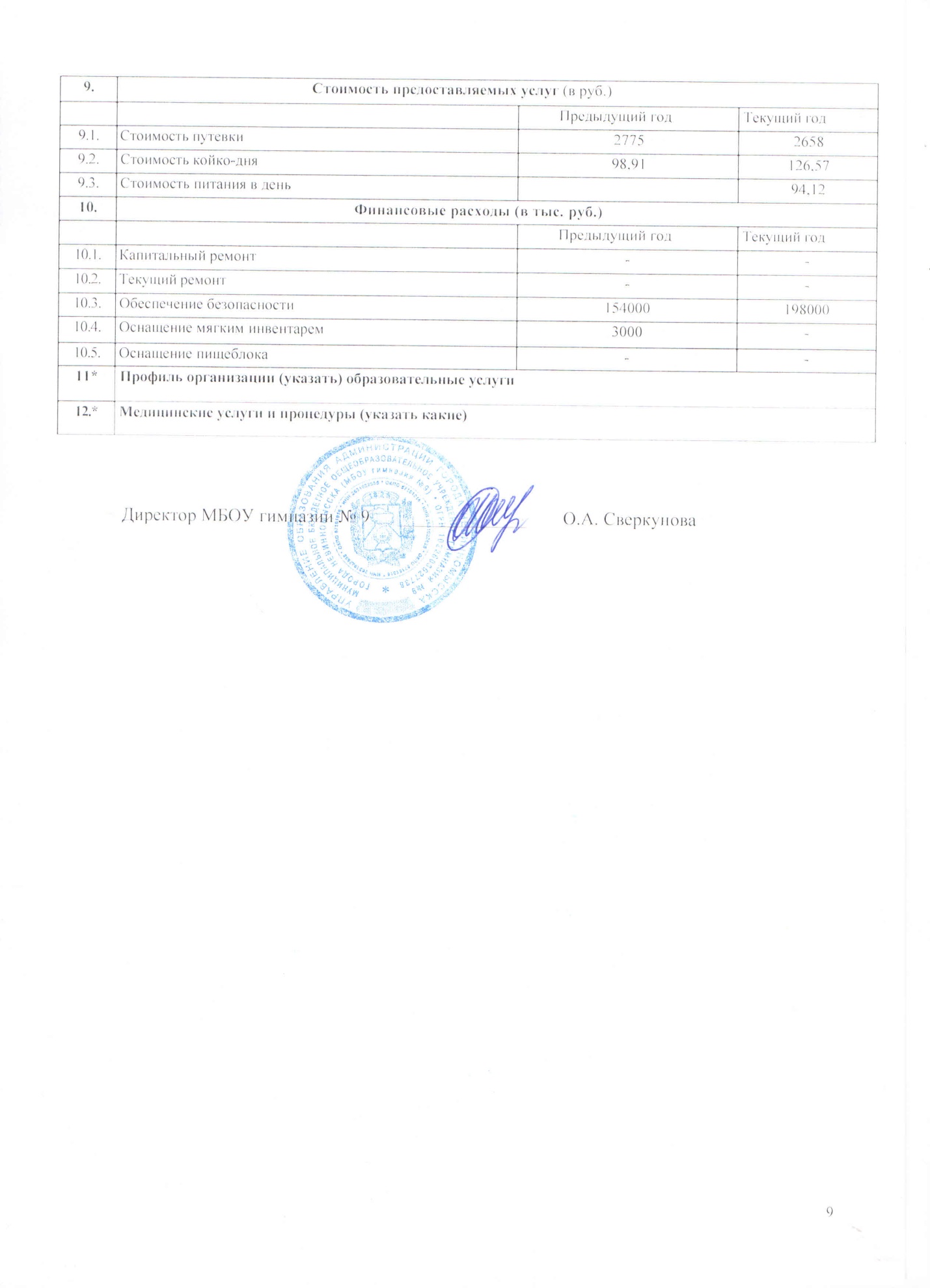 1. Общие сведения об организации отдыха и оздоровления детей и подростков1. Общие сведения об организации отдыха и оздоровления детей и подростков1. Общие сведения об организации отдыха и оздоровления детей и подростков1. Общие сведения об организации отдыха и оздоровления детей и подростков1. Общие сведения об организации отдыха и оздоровления детей и подростков1. Общие сведения об организации отдыха и оздоровления детей и подростков1. Общие сведения об организации отдыха и оздоровления детей и подростков1. Общие сведения об организации отдыха и оздоровления детей и подростков1. Общие сведения об организации отдыха и оздоровления детей и подростков1. Общие сведения об организации отдыха и оздоровления детей и подростков1. Общие сведения об организации отдыха и оздоровления детей и подростков1. Общие сведения об организации отдыха и оздоровления детей и подростков1. Общие сведения об организации отдыха и оздоровления детей и подростков1. Общие сведения об организации отдыха и оздоровления детей и подростков1. Общие сведения об организации отдыха и оздоровления детей и подростков1. Общие сведения об организации отдыха и оздоровления детей и подростков1. Общие сведения об организации отдыха и оздоровления детей и подростков1. Общие сведения об организации отдыха и оздоровления детей и подростков1. Общие сведения об организации отдыха и оздоровления детей и подростков1. Общие сведения об организации отдыха и оздоровления детей и подростков1. Общие сведения об организации отдыха и оздоровления детей и подростков1. Общие сведения об организации отдыха и оздоровления детей и подростков1. Общие сведения об организации отдыха и оздоровления детей и подростков1. Общие сведения об организации отдыха и оздоровления детей и подростков1. Общие сведения об организации отдыха и оздоровления детей и подростков1. Общие сведения об организации отдыха и оздоровления детей и подростков1. Общие сведения об организации отдыха и оздоровления детей и подростков1. Общие сведения об организации отдыха и оздоровления детей и подростков1. Общие сведения об организации отдыха и оздоровления детей и подростков1.1.Полное наименование организации отдыха и оздоровления детей и подростков (далее -организация) без сокращений (включая организационно-правовую форму), идентификационный номер налогоплательщикаПолное наименование организации отдыха и оздоровления детей и подростков (далее -организация) без сокращений (включая организационно-правовую форму), идентификационный номер налогоплательщикаПолное наименование организации отдыха и оздоровления детей и подростков (далее -организация) без сокращений (включая организационно-правовую форму), идентификационный номер налогоплательщикаПолное наименование организации отдыха и оздоровления детей и подростков (далее -организация) без сокращений (включая организационно-правовую форму), идентификационный номер налогоплательщикаПолное наименование организации отдыха и оздоровления детей и подростков (далее -организация) без сокращений (включая организационно-правовую форму), идентификационный номер налогоплательщикаПолное наименование организации отдыха и оздоровления детей и подростков (далее -организация) без сокращений (включая организационно-правовую форму), идентификационный номер налогоплательщикаПолное наименование организации отдыха и оздоровления детей и подростков (далее -организация) без сокращений (включая организационно-правовую форму), идентификационный номер налогоплательщикаПолное наименование организации отдыха и оздоровления детей и подростков (далее -организация) без сокращений (включая организационно-правовую форму), идентификационный номер налогоплательщикаЛагерь  с дневным пребыванием детей «Дельфин»ИНН 2631022835Лагерь  с дневным пребыванием детей «Дельфин»ИНН 2631022835Лагерь  с дневным пребыванием детей «Дельфин»ИНН 2631022835Лагерь  с дневным пребыванием детей «Дельфин»ИНН 2631022835Лагерь  с дневным пребыванием детей «Дельфин»ИНН 2631022835Лагерь  с дневным пребыванием детей «Дельфин»ИНН 2631022835Лагерь  с дневным пребыванием детей «Дельфин»ИНН 2631022835Лагерь  с дневным пребыванием детей «Дельфин»ИНН 2631022835Лагерь  с дневным пребыванием детей «Дельфин»ИНН 2631022835Лагерь  с дневным пребыванием детей «Дельфин»ИНН 2631022835Лагерь  с дневным пребыванием детей «Дельфин»ИНН 2631022835Лагерь  с дневным пребыванием детей «Дельфин»ИНН 2631022835Лагерь  с дневным пребыванием детей «Дельфин»ИНН 2631022835Лагерь  с дневным пребыванием детей «Дельфин»ИНН 2631022835Лагерь  с дневным пребыванием детей «Дельфин»ИНН 2631022835Лагерь  с дневным пребыванием детей «Дельфин»ИНН 2631022835Лагерь  с дневным пребыванием детей «Дельфин»ИНН 2631022835Лагерь  с дневным пребыванием детей «Дельфин»ИНН 2631022835Лагерь  с дневным пребыванием детей «Дельфин»ИНН 2631022835Лагерь  с дневным пребыванием детей «Дельфин»ИНН 26310228351.2.Юридический адресЮридический адресЮридический адресЮридический адресЮридический адресЮридический адресЮридический адресЮридический адресГ. Невинномысск, ул. Чайковского, 2АГ. Невинномысск, ул. Чайковского, 2АГ. Невинномысск, ул. Чайковского, 2АГ. Невинномысск, ул. Чайковского, 2АГ. Невинномысск, ул. Чайковского, 2АГ. Невинномысск, ул. Чайковского, 2АГ. Невинномысск, ул. Чайковского, 2АГ. Невинномысск, ул. Чайковского, 2АГ. Невинномысск, ул. Чайковского, 2АГ. Невинномысск, ул. Чайковского, 2АГ. Невинномысск, ул. Чайковского, 2АГ. Невинномысск, ул. Чайковского, 2АГ. Невинномысск, ул. Чайковского, 2АГ. Невинномысск, ул. Чайковского, 2АГ. Невинномысск, ул. Чайковского, 2АГ. Невинномысск, ул. Чайковского, 2АГ. Невинномысск, ул. Чайковского, 2АГ. Невинномысск, ул. Чайковского, 2АГ. Невинномысск, ул. Чайковского, 2АГ. Невинномысск, ул. Чайковского, 2А1.3Фактический адрес местонахождения, телефон, факс, адреса электронной почты и интернет-страницыФактический адрес местонахождения, телефон, факс, адреса электронной почты и интернет-страницыФактический адрес местонахождения, телефон, факс, адреса электронной почты и интернет-страницыФактический адрес местонахождения, телефон, факс, адреса электронной почты и интернет-страницыФактический адрес местонахождения, телефон, факс, адреса электронной почты и интернет-страницыФактический адрес местонахождения, телефон, факс, адреса электронной почты и интернет-страницыФактический адрес местонахождения, телефон, факс, адреса электронной почты и интернет-страницыФактический адрес местонахождения, телефон, факс, адреса электронной почты и интернет-страницыГ. Невинномысск, ул. Чайковского, 2 А, 7-12-27          Тел./факс (86554) 7-12-27e-mail: gimnazya9@rambler.ruГ. Невинномысск, ул. Чайковского, 2 А, 7-12-27          Тел./факс (86554) 7-12-27e-mail: gimnazya9@rambler.ruГ. Невинномысск, ул. Чайковского, 2 А, 7-12-27          Тел./факс (86554) 7-12-27e-mail: gimnazya9@rambler.ruГ. Невинномысск, ул. Чайковского, 2 А, 7-12-27          Тел./факс (86554) 7-12-27e-mail: gimnazya9@rambler.ruГ. Невинномысск, ул. Чайковского, 2 А, 7-12-27          Тел./факс (86554) 7-12-27e-mail: gimnazya9@rambler.ruГ. Невинномысск, ул. Чайковского, 2 А, 7-12-27          Тел./факс (86554) 7-12-27e-mail: gimnazya9@rambler.ruГ. Невинномысск, ул. Чайковского, 2 А, 7-12-27          Тел./факс (86554) 7-12-27e-mail: gimnazya9@rambler.ruГ. Невинномысск, ул. Чайковского, 2 А, 7-12-27          Тел./факс (86554) 7-12-27e-mail: gimnazya9@rambler.ruГ. Невинномысск, ул. Чайковского, 2 А, 7-12-27          Тел./факс (86554) 7-12-27e-mail: gimnazya9@rambler.ruГ. Невинномысск, ул. Чайковского, 2 А, 7-12-27          Тел./факс (86554) 7-12-27e-mail: gimnazya9@rambler.ruГ. Невинномысск, ул. Чайковского, 2 А, 7-12-27          Тел./факс (86554) 7-12-27e-mail: gimnazya9@rambler.ruГ. Невинномысск, ул. Чайковского, 2 А, 7-12-27          Тел./факс (86554) 7-12-27e-mail: gimnazya9@rambler.ruГ. Невинномысск, ул. Чайковского, 2 А, 7-12-27          Тел./факс (86554) 7-12-27e-mail: gimnazya9@rambler.ruГ. Невинномысск, ул. Чайковского, 2 А, 7-12-27          Тел./факс (86554) 7-12-27e-mail: gimnazya9@rambler.ruГ. Невинномысск, ул. Чайковского, 2 А, 7-12-27          Тел./факс (86554) 7-12-27e-mail: gimnazya9@rambler.ruГ. Невинномысск, ул. Чайковского, 2 А, 7-12-27          Тел./факс (86554) 7-12-27e-mail: gimnazya9@rambler.ruГ. Невинномысск, ул. Чайковского, 2 А, 7-12-27          Тел./факс (86554) 7-12-27e-mail: gimnazya9@rambler.ruГ. Невинномысск, ул. Чайковского, 2 А, 7-12-27          Тел./факс (86554) 7-12-27e-mail: gimnazya9@rambler.ruГ. Невинномысск, ул. Чайковского, 2 А, 7-12-27          Тел./факс (86554) 7-12-27e-mail: gimnazya9@rambler.ruГ. Невинномысск, ул. Чайковского, 2 А, 7-12-27          Тел./факс (86554) 7-12-27e-mail: gimnazya9@rambler.ru1.4Удаленность от ближайшего населенного пункта, расстояние до него от организации (в км)Удаленность от ближайшего населенного пункта, расстояние до него от организации (в км)Удаленность от ближайшего населенного пункта, расстояние до него от организации (в км)Удаленность от ближайшего населенного пункта, расстояние до него от организации (в км)Удаленность от ближайшего населенного пункта, расстояние до него от организации (в км)Удаленность от ближайшего населенного пункта, расстояние до него от организации (в км)Удаленность от ближайшего населенного пункта, расстояние до него от организации (в км)Удаленность от ближайшего населенного пункта, расстояние до него от организации (в км)--------------------1.5Учредитель организации (полное наименование):Учредитель организации (полное наименование):Учредитель организации (полное наименование):Учредитель организации (полное наименование):Учредитель организации (полное наименование):Учредитель организации (полное наименование):Учредитель организации (полное наименование):Учредитель организации (полное наименование):Управление  образования администрации  г. НевинномысскаУправление  образования администрации  г. НевинномысскаУправление  образования администрации  г. НевинномысскаУправление  образования администрации  г. НевинномысскаУправление  образования администрации  г. НевинномысскаУправление  образования администрации  г. НевинномысскаУправление  образования администрации  г. НевинномысскаУправление  образования администрации  г. НевинномысскаУправление  образования администрации  г. НевинномысскаУправление  образования администрации  г. НевинномысскаУправление  образования администрации  г. НевинномысскаУправление  образования администрации  г. НевинномысскаУправление  образования администрации  г. НевинномысскаУправление  образования администрации  г. НевинномысскаУправление  образования администрации  г. НевинномысскаУправление  образования администрации  г. НевинномысскаУправление  образования администрации  г. НевинномысскаУправление  образования администрации  г. НевинномысскаУправление  образования администрации  г. НевинномысскаУправление  образования администрации  г. Невинномысска-адрес-адрес-адрес-адрес-адрес-адрес-адрес-адресУл.  Гагарина, 55Ул.  Гагарина, 55Ул.  Гагарина, 55Ул.  Гагарина, 55Ул.  Гагарина, 55Ул.  Гагарина, 55Ул.  Гагарина, 55Ул.  Гагарина, 55Ул.  Гагарина, 55Ул.  Гагарина, 55Ул.  Гагарина, 55Ул.  Гагарина, 55Ул.  Гагарина, 55Ул.  Гагарина, 55Ул.  Гагарина, 55Ул.  Гагарина, 55Ул.  Гагарина, 55Ул.  Гагарина, 55Ул.  Гагарина, 55Ул.  Гагарина, 55- контактный телефон- контактный телефон- контактный телефон- контактный телефон- контактный телефон- контактный телефон- контактный телефон- контактный телефон3-04-483-04-483-04-483-04-483-04-483-04-483-04-483-04-483-04-483-04-483-04-483-04-483-04-483-04-483-04-483-04-483-04-483-04-483-04-483-04-48- Ф.И.О. руководителя (без сокращений)- Ф.И.О. руководителя (без сокращений)- Ф.И.О. руководителя (без сокращений)- Ф.И.О. руководителя (без сокращений)- Ф.И.О. руководителя (без сокращений)- Ф.И.О. руководителя (без сокращений)- Ф.И.О. руководителя (без сокращений)- Ф.И.О. руководителя (без сокращений)Денисюк Светлана БорисовнаДенисюк Светлана БорисовнаДенисюк Светлана БорисовнаДенисюк Светлана БорисовнаДенисюк Светлана БорисовнаДенисюк Светлана БорисовнаДенисюк Светлана БорисовнаДенисюк Светлана БорисовнаДенисюк Светлана БорисовнаДенисюк Светлана БорисовнаДенисюк Светлана БорисовнаДенисюк Светлана БорисовнаДенисюк Светлана БорисовнаДенисюк Светлана БорисовнаДенисюк Светлана БорисовнаДенисюк Светлана БорисовнаДенисюк Светлана БорисовнаДенисюк Светлана БорисовнаДенисюк Светлана БорисовнаДенисюк Светлана Борисовна1.6Собственник организации (полное имя/наименование):Собственник организации (полное имя/наименование):Собственник организации (полное имя/наименование):Собственник организации (полное имя/наименование):Собственник организации (полное имя/наименование):Собственник организации (полное имя/наименование):Собственник организации (полное имя/наименование):Собственник организации (полное имя/наименование):---------------------адрес-адрес-адрес-адрес-адрес-адрес-адрес-адрес--------------------- контактный телефон- контактный телефон- контактный телефон- контактный телефон- контактный телефон- контактный телефон- контактный телефон- контактный телефон--------------------- Ф.И.О. руководителя (без сокращений)- Ф.И.О. руководителя (без сокращений)- Ф.И.О. руководителя (без сокращений)- Ф.И.О. руководителя (без сокращений)- Ф.И.О. руководителя (без сокращений)- Ф.И.О. руководителя (без сокращений)- Ф.И.О. руководителя (без сокращений)- Ф.И.О. руководителя (без сокращений)--------------------1.7Руководитель организацииРуководитель организацииРуководитель организацииРуководитель организацииРуководитель организацииРуководитель организацииРуководитель организацииРуководитель организации- Ф.И.О. (без сокращений)- Ф.И.О. (без сокращений)- Ф.И.О. (без сокращений)- Ф.И.О. (без сокращений)- Ф.И.О. (без сокращений)- Ф.И.О. (без сокращений)- Ф.И.О. (без сокращений)- Ф.И.О. (без сокращений)Сверкунова Ольга АлександровнаСверкунова Ольга АлександровнаСверкунова Ольга АлександровнаСверкунова Ольга АлександровнаСверкунова Ольга АлександровнаСверкунова Ольга АлександровнаСверкунова Ольга АлександровнаСверкунова Ольга АлександровнаСверкунова Ольга АлександровнаСверкунова Ольга АлександровнаСверкунова Ольга АлександровнаСверкунова Ольга АлександровнаСверкунова Ольга АлександровнаСверкунова Ольга АлександровнаСверкунова Ольга АлександровнаСверкунова Ольга АлександровнаСверкунова Ольга АлександровнаСверкунова Ольга АлександровнаСверкунова Ольга АлександровнаСверкунова Ольга Александровна- образование- образование- образование- образование- образование- образование- образование- образованиевысшеевысшеевысшеевысшеевысшеевысшеевысшеевысшеевысшеевысшеевысшеевысшеевысшеевысшеевысшеевысшеевысшеевысшеевысшеевысшее- стаж работы в данной должности- стаж работы в данной должности- стаж работы в данной должности- стаж работы в данной должности- стаж работы в данной должности- стаж работы в данной должности- стаж работы в данной должности- стаж работы в данной должности3 года3 года3 года3 года3 года3 года3 года3 года3 года3 года3 года3 года3 года3 года3 года3 года3 года3 года3 года3 года- контактный телефон- контактный телефон- контактный телефон- контактный телефон- контактный телефон- контактный телефон- контактный телефон- контактный телефон7 -12-277 -12-277 -12-277 -12-277 -12-277 -12-277 -12-277 -12-277 -12-277 -12-277 -12-277 -12-277 -12-277 -12-277 -12-277 -12-277 -12-277 -12-277 -12-277 -12-271.8Тип организации, в том числе:Тип организации, в том числе:Тип организации, в том числе:Тип организации, в том числе:Тип организации, в том числе:Тип организации, в том числе:Тип организации, в том числе:Тип организации, в том числе:- загородный оздоровительный лагерь- загородный оздоровительный лагерь- загородный оздоровительный лагерь- загородный оздоровительный лагерь- загородный оздоровительный лагерь- загородный оздоровительный лагерь- загородный оздоровительный лагерь- загородный оздоровительный лагерь--------------------- санаторно-оздоровительный лагерь круглогодичного действия- санаторно-оздоровительный лагерь круглогодичного действия- санаторно-оздоровительный лагерь круглогодичного действия- санаторно-оздоровительный лагерь круглогодичного действия- санаторно-оздоровительный лагерь круглогодичного действия- санаторно-оздоровительный лагерь круглогодичного действия- санаторно-оздоровительный лагерь круглогодичного действия- санаторно-оздоровительный лагерь круглогодичного действия--------------------- оздоровительный лагерь с дневным пребыванием детей- оздоровительный лагерь с дневным пребыванием детей- оздоровительный лагерь с дневным пребыванием детей- оздоровительный лагерь с дневным пребыванием детей- оздоровительный лагерь с дневным пребыванием детей- оздоровительный лагерь с дневным пребыванием детей- оздоровительный лагерь с дневным пребыванием детей- оздоровительный лагерь с дневным пребыванием детей++++++++++++++++++++- специализированный (профильный) лагерь (указать профиль)- специализированный (профильный) лагерь (указать профиль)- специализированный (профильный) лагерь (указать профиль)- специализированный (профильный) лагерь (указать профиль)- специализированный (профильный) лагерь (указать профиль)- специализированный (профильный) лагерь (указать профиль)- специализированный (профильный) лагерь (указать профиль)- специализированный (профильный) лагерь (указать профиль)--------------------- оздоровительно-образовательный центр- оздоровительно-образовательный центр- оздоровительно-образовательный центр- оздоровительно-образовательный центр- оздоровительно-образовательный центр- оздоровительно-образовательный центр- оздоровительно-образовательный центр- оздоровительно-образовательный центр--------------------- иная организация отдыха и оздоровления детей (уточнить какая)- иная организация отдыха и оздоровления детей (уточнить какая)- иная организация отдыха и оздоровления детей (уточнить какая)- иная организация отдыха и оздоровления детей (уточнить какая)- иная организация отдыха и оздоровления детей (уточнить какая)- иная организация отдыха и оздоровления детей (уточнить какая)- иная организация отдыха и оздоровления детей (уточнить какая)- иная организация отдыха и оздоровления детей (уточнить какая)--------------------1.9Документ, на основании которого действуеторганизация (устав, положение)Документ, на основании которого действуеторганизация (устав, положение)Документ, на основании которого действуеторганизация (устав, положение)Документ, на основании которого действуеторганизация (устав, положение)Документ, на основании которого действуеторганизация (устав, положение)Документ, на основании которого действуеторганизация (устав, положение)Документ, на основании которого действуеторганизация (устав, положение)Документ, на основании которого действуеторганизация (устав, положение)Устав МБОУ гимназии №9 приказ отдела образования администрации г. Невинномысска № 355-о/д  от  23.09.2011г.Положение о лагере с дневным пребыванием детей, приказ № 20 от 12.01.2016г.Устав МБОУ гимназии №9 приказ отдела образования администрации г. Невинномысска № 355-о/д  от  23.09.2011г.Положение о лагере с дневным пребыванием детей, приказ № 20 от 12.01.2016г.Устав МБОУ гимназии №9 приказ отдела образования администрации г. Невинномысска № 355-о/д  от  23.09.2011г.Положение о лагере с дневным пребыванием детей, приказ № 20 от 12.01.2016г.Устав МБОУ гимназии №9 приказ отдела образования администрации г. Невинномысска № 355-о/д  от  23.09.2011г.Положение о лагере с дневным пребыванием детей, приказ № 20 от 12.01.2016г.Устав МБОУ гимназии №9 приказ отдела образования администрации г. Невинномысска № 355-о/д  от  23.09.2011г.Положение о лагере с дневным пребыванием детей, приказ № 20 от 12.01.2016г.Устав МБОУ гимназии №9 приказ отдела образования администрации г. Невинномысска № 355-о/д  от  23.09.2011г.Положение о лагере с дневным пребыванием детей, приказ № 20 от 12.01.2016г.Устав МБОУ гимназии №9 приказ отдела образования администрации г. Невинномысска № 355-о/д  от  23.09.2011г.Положение о лагере с дневным пребыванием детей, приказ № 20 от 12.01.2016г.Устав МБОУ гимназии №9 приказ отдела образования администрации г. Невинномысска № 355-о/д  от  23.09.2011г.Положение о лагере с дневным пребыванием детей, приказ № 20 от 12.01.2016г.Устав МБОУ гимназии №9 приказ отдела образования администрации г. Невинномысска № 355-о/д  от  23.09.2011г.Положение о лагере с дневным пребыванием детей, приказ № 20 от 12.01.2016г.Устав МБОУ гимназии №9 приказ отдела образования администрации г. Невинномысска № 355-о/д  от  23.09.2011г.Положение о лагере с дневным пребыванием детей, приказ № 20 от 12.01.2016г.Устав МБОУ гимназии №9 приказ отдела образования администрации г. Невинномысска № 355-о/д  от  23.09.2011г.Положение о лагере с дневным пребыванием детей, приказ № 20 от 12.01.2016г.Устав МБОУ гимназии №9 приказ отдела образования администрации г. Невинномысска № 355-о/д  от  23.09.2011г.Положение о лагере с дневным пребыванием детей, приказ № 20 от 12.01.2016г.Устав МБОУ гимназии №9 приказ отдела образования администрации г. Невинномысска № 355-о/д  от  23.09.2011г.Положение о лагере с дневным пребыванием детей, приказ № 20 от 12.01.2016г.Устав МБОУ гимназии №9 приказ отдела образования администрации г. Невинномысска № 355-о/д  от  23.09.2011г.Положение о лагере с дневным пребыванием детей, приказ № 20 от 12.01.2016г.Устав МБОУ гимназии №9 приказ отдела образования администрации г. Невинномысска № 355-о/д  от  23.09.2011г.Положение о лагере с дневным пребыванием детей, приказ № 20 от 12.01.2016г.Устав МБОУ гимназии №9 приказ отдела образования администрации г. Невинномысска № 355-о/д  от  23.09.2011г.Положение о лагере с дневным пребыванием детей, приказ № 20 от 12.01.2016г.Устав МБОУ гимназии №9 приказ отдела образования администрации г. Невинномысска № 355-о/д  от  23.09.2011г.Положение о лагере с дневным пребыванием детей, приказ № 20 от 12.01.2016г.Устав МБОУ гимназии №9 приказ отдела образования администрации г. Невинномысска № 355-о/д  от  23.09.2011г.Положение о лагере с дневным пребыванием детей, приказ № 20 от 12.01.2016г.Устав МБОУ гимназии №9 приказ отдела образования администрации г. Невинномысска № 355-о/д  от  23.09.2011г.Положение о лагере с дневным пребыванием детей, приказ № 20 от 12.01.2016г.Устав МБОУ гимназии №9 приказ отдела образования администрации г. Невинномысска № 355-о/д  от  23.09.2011г.Положение о лагере с дневным пребыванием детей, приказ № 20 от 12.01.2016г.1.10Год ввода организации в эксплуатациюГод ввода организации в эксплуатациюГод ввода организации в эксплуатациюГод ввода организации в эксплуатациюГод ввода организации в эксплуатациюГод ввода организации в эксплуатациюГод ввода организации в эксплуатациюГод ввода организации в эксплуатацию196219621962196219621962196219621962196219621962196219621962196219621962196219621.11Период функционирования организации (круглогодично, сезонно)Период функционирования организации (круглогодично, сезонно)Период функционирования организации (круглогодично, сезонно)Период функционирования организации (круглогодично, сезонно)Период функционирования организации (круглогодично, сезонно)Период функционирования организации (круглогодично, сезонно)Период функционирования организации (круглогодично, сезонно)Период функционирования организации (круглогодично, сезонно)сезонносезонносезонносезонносезонносезонносезонносезонносезонносезонносезонносезонносезонносезонносезонносезонносезонносезонносезонносезонно1.12Проектная мощность организации (какое количество детей и подростков может принять одновременно)Проектная мощность организации (какое количество детей и подростков может принять одновременно)Проектная мощность организации (какое количество детей и подростков может принять одновременно)Проектная мощность организации (какое количество детей и подростков может принять одновременно)Проектная мощность организации (какое количество детей и подростков может принять одновременно)Проектная мощность организации (какое количество детей и подростков может принять одновременно)Проектная мощность организации (какое количество детей и подростков может принять одновременно)Проектная мощность организации (какое количество детей и подростков может принять одновременно)6006006006006006006006006006006006006006006006006006006006001.13Наличие проекта организацииНаличие проекта организацииНаличие проекта организацииНаличие проекта организацииНаличие проекта организацииНаличие проекта организацииНаличие проекта организацииНаличие проекта организации++++++++++++++++++++1.14Год последнего ремонта, в том числе:Год последнего ремонта, в том числе:Год последнего ремонта, в том числе:Год последнего ремонта, в том числе:Год последнего ремонта, в том числе:Год последнего ремонта, в том числе:Год последнего ремонта, в том числе:Год последнего ремонта, в том числе:- капитальный- капитальный- капитальный- капитальный- капитальный- капитальный- капитальный- капитальный20112011201120112011201120112011201120112011201120112011201120112011201120112011- текущий- текущий- текущий- текущий- текущий- текущий- текущий- текущий201320132013201320132013201320132013201320132013201320132013201320132013201320131.15Количество сменКоличество сменКоличество сменКоличество сменКоличество сменКоличество сменКоличество сменКоличество смен222222222222222222221.16Длительность сменДлительность сменДлительность сменДлительность сменДлительность сменДлительность сменДлительность сменДлительность смен21212121212121212121212121212121212121211.17Загрузка по сменам (количество детей):Загрузка по сменам (количество детей):Загрузка по сменам (количество детей):Загрузка по сменам (количество детей):Загрузка по сменам (количество детей):Загрузка по сменам (количество детей):Загрузка по сменам (количество детей):Загрузка по сменам (количество детей):- 1-я смена- 1-я смена- 1-я смена- 1-я смена- 1-я смена- 1-я смена- 1-я смена- 1-я смена100100100100100100100100100100100100100100100100100100100100- 2-я смена- 2-я смена- 2-я смена- 2-я смена- 2-я смена- 2-я смена- 2-я смена- 2-я смена5050505050505050505050505050505050505050- 3-я смена- 3-я смена- 3-я смена- 3-я смена- 3-я смена- 3-я смена- 3-я смена- 3-я смена--------------------- 4-я смена- 4-я смена- 4-я смена- 4-я смена- 4-я смена- 4-я смена- 4-я смена- 4-я смена--------------------- загрузка в межканикулярный период- загрузка в межканикулярный период- загрузка в межканикулярный период- загрузка в межканикулярный период- загрузка в межканикулярный период- загрузка в межканикулярный период- загрузка в межканикулярный период- загрузка в межканикулярный период--------------------1.18Возраст детей и подростков, принимаемых организацией на отдых и оздоровлениеВозраст детей и подростков, принимаемых организацией на отдых и оздоровлениеВозраст детей и подростков, принимаемых организацией на отдых и оздоровлениеВозраст детей и подростков, принимаемых организацией на отдых и оздоровлениеВозраст детей и подростков, принимаемых организацией на отдых и оздоровлениеВозраст детей и подростков, принимаемых организацией на отдых и оздоровлениеВозраст детей и подростков, принимаемых организацией на отдых и оздоровлениеВозраст детей и подростков, принимаемых организацией на отдых и оздоровление7-15 лет7-15 лет7-15 лет7-15 лет7-15 лет7-15 лет7-15 лет7-15 лет7-15 лет7-15 лет7-15 лет7-15 лет7-15 лет7-15 лет7-15 лет7-15 лет7-15 лет7-15 лет7-15 лет7-15 лет1.19Здания и сооружения нежилого назначения:Здания и сооружения нежилого назначения:Здания и сооружения нежилого назначения:Здания и сооружения нежилого назначения:Здания и сооружения нежилого назначения:Здания и сооружения нежилого назначения:Здания и сооружения нежилого назначения:Здания и сооружения нежилого назначения:Здания и сооружения нежилого назначения:Здания и сооружения нежилого назначения:Здания и сооружения нежилого назначения:Здания и сооружения нежилого назначения:Здания и сооружения нежилого назначения:Здания и сооружения нежилого назначения:Здания и сооружения нежилого назначения:Здания и сооружения нежилого назначения:Здания и сооружения нежилого назначения:Здания и сооружения нежилого назначения:Здания и сооружения нежилого назначения:Здания и сооружения нежилого назначения:Здания и сооружения нежилого назначения:Здания и сооружения нежилого назначения:Здания и сооружения нежилого назначения:Здания и сооружения нежилого назначения:Здания и сооружения нежилого назначения:Здания и сооружения нежилого назначения:Здания и сооружения нежилого назначения:Здания и сооружения нежилого назначения:Количество, этажностьКоличество, этажностьКоличество, этажностьКоличество, этажностьКоличество, этажностьКоличество, этажностьКоличество, этажностьКоличество, этажностьгод постройкигод постройкигод постройкиПлощадь (кв. м)Площадь (кв. м)Площадь (кв. м)Площадь (кв. м)Площадь (кв. м)Площадь (кв. м)степень износа (в%)степень износа (в%)степень износа (в%)степень износа (в%)на какое количество детейрассчитанона какое количество детейрассчитанона какое количество детейрассчитанона какое количество детейрассчитанона какое количество детейрассчитанона какое количество детейрассчитаноГод последнего капитального ремонта2011Мастерские 1\1Склады 3\1Мастерские 1\1Склады 3\1Мастерские 1\1Склады 3\1Мастерские 1\1Склады 3\1Мастерские 1\1Склады 3\1Мастерские 1\1Склады 3\1Мастерские 1\1Склады 3\1Мастерские 1\1Склады 3\119731972197319721973197216,116216,116216,116216,116216,116216,11622540254025402540400-400-400-400-400-400---1.20Наличие автотранспорта на балансе (количество единиц, марки), в том числе:Наличие автотранспорта на балансе (количество единиц, марки), в том числе:Наличие автотранспорта на балансе (количество единиц, марки), в том числе:Наличие автотранспорта на балансе (количество единиц, марки), в том числе:Наличие автотранспорта на балансе (количество единиц, марки), в том числе:Наличие автотранспорта на балансе (количество единиц, марки), в том числе:Наличие автотранспорта на балансе (количество единиц, марки), в том числе:Наличие автотранспорта на балансе (количество единиц, марки), в том числе:---------------------автобусы-автобусы-автобусы-автобусы-автобусы-автобусы-автобусы-автобусы--------------------- микроавтобусы- микроавтобусы- микроавтобусы- микроавтобусы- микроавтобусы- микроавтобусы- микроавтобусы- микроавтобусы--------------------- автотранспорт коммунального назначения- автотранспорт коммунального назначения- автотранспорт коммунального назначения- автотранспорт коммунального назначения- автотранспорт коммунального назначения- автотранспорт коммунального назначения- автотранспорт коммунального назначения- автотранспорт коммунального назначения--------------------1.21Территория:Территория:Территория:Территория:Территория:Территория:Территория:Территория:- общая площадь земельного участка (га)- общая площадь земельного участка (га)- общая площадь земельного участка (га)- общая площадь земельного участка (га)- общая площадь земельного участка (га)- общая площадь земельного участка (га)- общая площадь земельного участка (га)- общая площадь земельного участка (га)1,28 га1,28 га1,28 га1,28 га1,28 га1,28 га1,28 га1,28 га1,28 га1,28 га1,28 га1,28 га1,28 га1,28 га1,28 га1,28 га1,28 га1,28 га1,28 га1,28 га- площадь озеленения (га)- площадь озеленения (га)- площадь озеленения (га)- площадь озеленения (га)- площадь озеленения (га)- площадь озеленения (га)- площадь озеленения (га)- площадь озеленения (га)0,13 га0,13 га0,13 га0,13 га0,13 га0,13 га0,13 га0,13 га0,13 га0,13 га0,13 га0,13 га0,13 га0,13 га0,13 га0,13 га0,13 га0,13 га0,13 га0,13 га- наличие насаждений на территории- наличие насаждений на территории- наличие насаждений на территории- наличие насаждений на территории- наличие насаждений на территории- наличие насаждений на территории- наличие насаждений на территории- наличие насаждений на территории++++++++++++++++++++- соответствие территории лагеря требованиям надзорных и контрольных органов (при наличии запрещающих предписаний, указать причины)- соответствие территории лагеря требованиям надзорных и контрольных органов (при наличии запрещающих предписаний, указать причины)- соответствие территории лагеря требованиям надзорных и контрольных органов (при наличии запрещающих предписаний, указать причины)- соответствие территории лагеря требованиям надзорных и контрольных органов (при наличии запрещающих предписаний, указать причины)- соответствие территории лагеря требованиям надзорных и контрольных органов (при наличии запрещающих предписаний, указать причины)- соответствие территории лагеря требованиям надзорных и контрольных органов (при наличии запрещающих предписаний, указать причины)- соответствие территории лагеря требованиям надзорных и контрольных органов (при наличии запрещающих предписаний, указать причины)- соответствие территории лагеря требованиям надзорных и контрольных органов (при наличии запрещающих предписаний, указать причины)++++++++++++++++++++- наличие плана территории организации- наличие плана территории организации- наличие плана территории организации- наличие плана территории организации- наличие плана территории организации- наличие плана территории организации- наличие плана территории организации- наличие плана территории организации++++++++++++++++++++1.22Наличие водного объекта, в том числе его удаленность от территории лагеря:Наличие водного объекта, в том числе его удаленность от территории лагеря:Наличие водного объекта, в том числе его удаленность от территории лагеря:Наличие водного объекта, в том числе его удаленность от территории лагеря:Наличие водного объекта, в том числе его удаленность от территории лагеря:Наличие водного объекта, в том числе его удаленность от территории лагеря:Наличие водного объекта, в том числе его удаленность от территории лагеря:Наличие водного объекта, в том числе его удаленность от территории лагеря:--------------------- бассейн- бассейн- бассейн- бассейн- бассейн- бассейн- бассейн- бассейн---------------------пруд-пруд-пруд-пруд-пруд-пруд-пруд-пруд---------------------река-река-река-река-река-река-река-река--------------------- озеро- озеро- озеро- озеро- озеро- озеро- озеро- озеро--------------------- водохранилище- водохранилище- водохранилище- водохранилище- водохранилище- водохранилище- водохранилище- водохранилище---------------------море-море-море-море-море-море-море-море--------------------1.23Наличие оборудованного пляжа, в том числе:Наличие оборудованного пляжа, в том числе:Наличие оборудованного пляжа, в том числе:Наличие оборудованного пляжа, в том числе:Наличие оборудованного пляжа, в том числе:Наличие оборудованного пляжа, в том числе:Наличие оборудованного пляжа, в том числе:Наличие оборудованного пляжа, в том числе:--------------------- наличие ограждения в зоне купания- наличие ограждения в зоне купания- наличие ограждения в зоне купания- наличие ограждения в зоне купания- наличие ограждения в зоне купания- наличие ограждения в зоне купания- наличие ограждения в зоне купания- наличие ограждения в зоне купания--------------------- оснащение зоны купания (наличие спасательных и медицинских постов, спасательных средств)- оснащение зоны купания (наличие спасательных и медицинских постов, спасательных средств)- оснащение зоны купания (наличие спасательных и медицинских постов, спасательных средств)- оснащение зоны купания (наличие спасательных и медицинских постов, спасательных средств)- оснащение зоны купания (наличие спасательных и медицинских постов, спасательных средств)- оснащение зоны купания (наличие спасательных и медицинских постов, спасательных средств)- оснащение зоны купания (наличие спасательных и медицинских постов, спасательных средств)- оснащение зоны купания (наличие спасательных и медицинских постов, спасательных средств)--------------------- наличие душевой- наличие душевой- наличие душевой- наличие душевой- наличие душевой- наличие душевой- наличие душевой- наличие душевой--------------------- наличие туалета- наличие туалета- наличие туалета- наличие туалета- наличие туалета- наличие туалета- наличие туалета- наличие туалета--------------------- наличие кабин для переодевания- наличие кабин для переодевания- наличие кабин для переодевания- наличие кабин для переодевания- наличие кабин для переодевания- наличие кабин для переодевания- наличие кабин для переодевания- наличие кабин для переодевания--------------------- наличие навесов от солнца- наличие навесов от солнца- наличие навесов от солнца- наличие навесов от солнца- наличие навесов от солнца- наличие навесов от солнца- наличие навесов от солнца- наличие навесов от солнца--------------------- наличие пункта медицинской помощи- наличие пункта медицинской помощи- наличие пункта медицинской помощи- наличие пункта медицинской помощи- наличие пункта медицинской помощи- наличие пункта медицинской помощи- наличие пункта медицинской помощи- наличие пункта медицинской помощи--------------------- наличие поста службы спасения- наличие поста службы спасения- наличие поста службы спасения- наличие поста службы спасения- наличие поста службы спасения- наличие поста службы спасения- наличие поста службы спасения- наличие поста службы спасения--------------------1.24Обеспечение мерами пожарной и антитеррористической безопасности, в том числе:Обеспечение мерами пожарной и антитеррористической безопасности, в том числе:Обеспечение мерами пожарной и антитеррористической безопасности, в том числе:Обеспечение мерами пожарной и антитеррористической безопасности, в том числе:Обеспечение мерами пожарной и антитеррористической безопасности, в том числе:Обеспечение мерами пожарной и антитеррористической безопасности, в том числе:Обеспечение мерами пожарной и антитеррористической безопасности, в том числе:Обеспечение мерами пожарной и антитеррористической безопасности, в том числе:- ограждение (указать какое)- ограждение (указать какое)- ограждение (указать какое)- ограждение (указать какое)- ограждение (указать какое)- ограждение (указать какое)- ограждение (указать какое)- ограждение (указать какое)МеталлическоеМеталлическоеМеталлическоеМеталлическоеМеталлическоеМеталлическоеМеталлическоеМеталлическоеМеталлическоеМеталлическоеМеталлическоеМеталлическоеМеталлическоеМеталлическоеМеталлическоеМеталлическоеМеталлическоеМеталлическоеМеталлическоеМеталлическое- охрана- охрана- охрана- охрана- охрана- охрана- охрана- охрана  ООО охранное предприятие «Вымпел»  ООО охранное предприятие «Вымпел»  ООО охранное предприятие «Вымпел»  ООО охранное предприятие «Вымпел»  ООО охранное предприятие «Вымпел»  ООО охранное предприятие «Вымпел»  ООО охранное предприятие «Вымпел»  ООО охранное предприятие «Вымпел»  ООО охранное предприятие «Вымпел»  ООО охранное предприятие «Вымпел»  ООО охранное предприятие «Вымпел»  ООО охранное предприятие «Вымпел»  ООО охранное предприятие «Вымпел»  ООО охранное предприятие «Вымпел»  ООО охранное предприятие «Вымпел»  ООО охранное предприятие «Вымпел»  ООО охранное предприятие «Вымпел»  ООО охранное предприятие «Вымпел»  ООО охранное предприятие «Вымпел»  ООО охранное предприятие «Вымпел»- организация пропускного режима- организация пропускного режима- организация пропускного режима- организация пропускного режима- организация пропускного режима- организация пропускного режима- организация пропускного режима- организация пропускного режима++++++++++++++++++++- наличие кнопки тревожной сигнализации (КТС)- наличие кнопки тревожной сигнализации (КТС)- наличие кнопки тревожной сигнализации (КТС)- наличие кнопки тревожной сигнализации (КТС)- наличие кнопки тревожной сигнализации (КТС)- наличие кнопки тревожной сигнализации (КТС)- наличие кнопки тревожной сигнализации (КТС)- наличие кнопки тревожной сигнализации (КТС)++++++++++++++++++++- наличие автоматической пожарной сигнализация (АПС) с выводом сигнала на пульт пожарной части- наличие автоматической пожарной сигнализация (АПС) с выводом сигнала на пульт пожарной части- наличие автоматической пожарной сигнализация (АПС) с выводом сигнала на пульт пожарной части- наличие автоматической пожарной сигнализация (АПС) с выводом сигнала на пульт пожарной части- наличие автоматической пожарной сигнализация (АПС) с выводом сигнала на пульт пожарной части- наличие автоматической пожарной сигнализация (АПС) с выводом сигнала на пульт пожарной части- наличие автоматической пожарной сигнализация (АПС) с выводом сигнала на пульт пожарной части- наличие автоматической пожарной сигнализация (АПС) с выводом сигнала на пульт пожарной части++++++++++++++++++++- наличие системы оповещения и управления эвакуацией людей- наличие системы оповещения и управления эвакуацией людей- наличие системы оповещения и управления эвакуацией людей- наличие системы оповещения и управления эвакуацией людей- наличие системы оповещения и управления эвакуацией людей- наличие системы оповещения и управления эвакуацией людей- наличие системы оповещения и управления эвакуацией людей- наличие системы оповещения и управления эвакуацией людей++++++++++++++++++++- укомплектованность первичными средствами пожаротушения- укомплектованность первичными средствами пожаротушения- укомплектованность первичными средствами пожаротушения- укомплектованность первичными средствами пожаротушения- укомплектованность первичными средствами пожаротушения- укомплектованность первичными средствами пожаротушения- укомплектованность первичными средствами пожаротушения- укомплектованность первичными средствами пожаротушения++++++++++++++++++++- наличие источников наружного противопожарного водоснабжения (противопожарных водоемов), отвечающих установленным требованиям пожарной безопасности- наличие источников наружного противопожарного водоснабжения (противопожарных водоемов), отвечающих установленным требованиям пожарной безопасности- наличие источников наружного противопожарного водоснабжения (противопожарных водоемов), отвечающих установленным требованиям пожарной безопасности- наличие источников наружного противопожарного водоснабжения (противопожарных водоемов), отвечающих установленным требованиям пожарной безопасности- наличие источников наружного противопожарного водоснабжения (противопожарных водоемов), отвечающих установленным требованиям пожарной безопасности- наличие источников наружного противопожарного водоснабжения (противопожарных водоемов), отвечающих установленным требованиям пожарной безопасности- наличие источников наружного противопожарного водоснабжения (противопожарных водоемов), отвечающих установленным требованиям пожарной безопасности- наличие источников наружного противопожарного водоснабжения (противопожарных водоемов), отвечающих установленным требованиям пожарной безопасности++++++++++++++++++++2.Сведения о штатной численности организацииСведения о штатной численности организацииСведения о штатной численности организацииСведения о штатной численности организацииСведения о штатной численности организацииСведения о штатной численности организацииСведения о штатной численности организацииСведения о штатной численности организацииСведения о штатной численности организацииСведения о штатной численности организацииСведения о штатной численности организацииСведения о штатной численности организацииСведения о штатной численности организацииСведения о штатной численности организацииСведения о штатной численности организацииСведения о штатной численности организацииСведения о штатной численности организацииСведения о штатной численности организацииСведения о штатной численности организацииСведения о штатной численности организацииСведения о штатной численности организацииСведения о штатной численности организацииСведения о штатной численности организацииСведения о штатной численности организацииСведения о штатной численности организацииСведения о штатной численности организацииСведения о штатной численности организацииСведения о штатной численности организацииКоличество (чел.)Количество (чел.)Количество (чел.)Количество (чел.)Количество (чел.)Количество (чел.)Количество (чел.)Количество (чел.)Количество (чел.)Количество (чел.)Образовательный уровеньОбразовательный уровеньОбразовательный уровеньОбразовательный уровеньОбразовательный уровеньОбразовательный уровеньОбразовательный уровеньОбразовательный уровеньОбразовательный уровеньОбразовательный уровеньОбразовательный уровеньОбразовательный уровеньОбразовательный уровеньОбразовательный уровеньпо штатупо штатупо штатупо штатупо штатув наличиив наличиив наличиив наличиив наличииВысшееВысшееВысшееВысшееВысшееВысшеесредне-специальноесредне-специальноесредне-специальноесредне-специальноесреднеесреднеесреднеесреднееШтатная численность организации, в том числе:Штатная численность организации, в том числе:Штатная численность организации, в том числе:Штатная численность организации, в том числе:2.1.  Педагогические работники  Педагогические работники  Педагогические работники  Педагогические работники1515151515151515151511111111111122222.2.Медицинские работникиМедицинские работникиМедицинские работникиМедицинские работники2.3.Работники пищеблокаРаботники пищеблокаРаботники пищеблокаРаботники пищеблока2.4.Административно-хозяйственный персоналАдминистративно-хозяйственный персоналАдминистративно-хозяйственный персоналАдминистративно-хозяйственный персонал222222222222222.5.Другие (указать какие)Другие (указать какие)Другие (указать какие)Другие (указать какие)3.Сведения об условиях размещения детей и подростковСведения об условиях размещения детей и подростковСведения об условиях размещения детей и подростковСведения об условиях размещения детей и подростковСведения об условиях размещения детей и подростковСведения об условиях размещения детей и подростковСведения об условиях размещения детей и подростковСведения об условиях размещения детей и подростковСведения об условиях размещения детей и подростковСведения об условиях размещения детей и подростковСведения об условиях размещения детей и подростковСведения об условиях размещения детей и подростковСведения об условиях размещения детей и подростковСведения об условиях размещения детей и подростковСведения об условиях размещения детей и подростковСведения об условиях размещения детей и подростковСведения об условиях размещения детей и подростковСведения об условиях размещения детей и подростковСведения об условиях размещения детей и подростковСведения об условиях размещения детей и подростковСведения об условиях размещения детей и подростковСведения об условиях размещения детей и подростковСведения об условиях размещения детей и подростковСведения об условиях размещения детей и подростковСведения об условиях размещения детей и подростковСведения об условиях размещения детей и подростковСведения об условиях размещения детей и подростковСведения об условиях размещения детей и подростковХарактеристика помещенийХарактеристика помещенийХарактеристика помещенийСпальные помещения (по числу этажей и помещений)Спальные помещения (по числу этажей и помещений)Спальные помещения (по числу этажей и помещений)Спальные помещения (по числу этажей и помещений)Спальные помещения (по числу этажей и помещений)Спальные помещения (по числу этажей и помещений)Спальные помещения (по числу этажей и помещений)Спальные помещения (по числу этажей и помещений)Спальные помещения (по числу этажей и помещений)Спальные помещения (по числу этажей и помещений)Спальные помещения (по числу этажей и помещений)Спальные помещения (по числу этажей и помещений)Спальные помещения (по числу этажей и помещений)Спальные помещения (по числу этажей и помещений)Спальные помещения (по числу этажей и помещений)Спальные помещения (по числу этажей и помещений)Спальные помещения (по числу этажей и помещений)Спальные помещения (по числу этажей и помещений)Спальные помещения (по числу этажей и помещений)Спальные помещения (по числу этажей и помещений)Спальные помещения (по числу этажей и помещений)Спальные помещения (по числу этажей и помещений)Спальные помещения (по числу этажей и помещений)Спальные помещения (по числу этажей и помещений)Спальные помещения (по числу этажей и помещений)Характеристика помещенийХарактеристика помещенийХарактеристика помещений1 этаж2 этаж1 этаж2 этаж1 этаж2 этаж1 этаж2 этаж1 этаж2 этаж1 этаж2 этаж1 этаж2 этаж1 этаж2 этаж1 этаж2 этаж1 этаж2 этаж1 этаж2 этаж1 этаж2 этаж1 этаж2 этаж1 этаж2 этаж1 этаж2 этаж1 этаж2 этаж1 этаж2 этаж1 этаж2 этаж1 этаж2 этаж1 этаж2 этаж1 этаж2 этаж1 этаж2 этаж1 этаж2 этаж1 этаж2 этаж1 этаж2 этаж- номер спального помещения (*строка разбивается по количеству помещений)- номер спального помещения (*строка разбивается по количеству помещений)- номер спального помещения (*строка разбивается по количеству помещений)№1№1№1№1№2№2№2№3№3№3№3№3№4№4№4№4№5№5№5№6№6№6№6№7№7- площадь спального помещения (в м )- площадь спального помещения (в м )- площадь спального помещения (в м )44,944,944,944,949494945,345,345,345,345,351,451,451,451,448,848,848,84949494949,649,6- высота спального помещения (в метрах)- высота спального помещения (в метрах)- высота спального помещения (в метрах)3,353,353,353,353,353,353,353,353,353,353,353,353,353,353,353,353,353,353,353,353,353,353,353,353,35- количество коек (шт.)- количество коек (шт.)- количество коек (шт.)15151515202020151515151520202020202020252525252525- год последнего ремонта, в том числе:- год последнего ремонта, в том числе:- год последнего ремонта, в том числе:- капитальный- капитальный- капитальный2011201120112011201120112011201120112011201120112011201120112011201120112011201120112011201120112011- текущий- текущий- текущий2014201420142014201420142014201420142014201420142014201420142014201420142014201420142014201420142014- наличие горячего водоснабжения (на этаже), в том числе:- наличие горячего водоснабжения (на этаже), в том числе:- наличие горячего водоснабжения (на этаже), в том числе:- централизованное- централизованное- централизованное++++++++++++++++- децентрализованное- децентрализованное- децентрализованное----------------- наличие холодного водоснабжения (на этаже, в том числе):- наличие холодного водоснабжения (на этаже, в том числе):- наличие холодного водоснабжения (на этаже, в том числе):----------------- централизованное- централизованное- централизованное++++++++++++++++- децентрализованное- децентрализованное- децентрализованное----------------- наличие сушилок для одежды и обуви- наличие сушилок для одежды и обуви- наличие сушилок для одежды и обуви----------------- количество кранов в умывальнике (на этаже)- количество кранов в умывальнике (на этаже)- количество кранов в умывальнике (на этаже)3333333333333333- количество очков в туалете (на этаже)- количество очков в туалете (на этаже)- количество очков в туалете (на этаже)6666666666666666- наличие комнаты личной гигиены- наличие комнаты личной гигиены- наличие комнаты личной гигиены++++++++++++++++- наличие камеры хранения личных вещей детей- наличие камеры хранения личных вещей детей- наличие камеры хранения личных вещей детей----------------4.Обеспеченность физкультурно-оздоровительными сооружениями, площадками для:Обеспеченность физкультурно-оздоровительными сооружениями, площадками для:Обеспеченность физкультурно-оздоровительными сооружениями, площадками для:Обеспеченность физкультурно-оздоровительными сооружениями, площадками для:Обеспеченность физкультурно-оздоровительными сооружениями, площадками для:Обеспеченность физкультурно-оздоровительными сооружениями, площадками для:Обеспеченность физкультурно-оздоровительными сооружениями, площадками для:Обеспеченность физкультурно-оздоровительными сооружениями, площадками для:Обеспеченность физкультурно-оздоровительными сооружениями, площадками для:Обеспеченность физкультурно-оздоровительными сооружениями, площадками для:Обеспеченность физкультурно-оздоровительными сооружениями, площадками для:Обеспеченность физкультурно-оздоровительными сооружениями, площадками для:Обеспеченность физкультурно-оздоровительными сооружениями, площадками для:Обеспеченность физкультурно-оздоровительными сооружениями, площадками для:Обеспеченность физкультурно-оздоровительными сооружениями, площадками для:Обеспеченность физкультурно-оздоровительными сооружениями, площадками для:Обеспеченность физкультурно-оздоровительными сооружениями, площадками для:Обеспеченность физкультурно-оздоровительными сооружениями, площадками для:Обеспеченность физкультурно-оздоровительными сооружениями, площадками для:Обеспеченность физкультурно-оздоровительными сооружениями, площадками для:Обеспеченность физкультурно-оздоровительными сооружениями, площадками для:Обеспеченность физкультурно-оздоровительными сооружениями, площадками для:Обеспеченность физкультурно-оздоровительными сооружениями, площадками для:Обеспеченность физкультурно-оздоровительными сооружениями, площадками для:Обеспеченность физкультурно-оздоровительными сооружениями, площадками для:Обеспеченность физкультурно-оздоровительными сооружениями, площадками для:Обеспеченность физкультурно-оздоровительными сооружениями, площадками для:Обеспеченность физкультурно-оздоровительными сооружениями, площадками для:Год постройкиГод постройкиГод постройкиГод постройкиГод постройкиГод постройкиГод постройкиПлощадь (кв. м)Площадь (кв. м)Площадь (кв. м)Площадь (кв. м)Площадь (кв. м)Степень износа (в%)Степень износа (в%)Степень износа (в%)Степень износа (в%)Степень износа (в%)Степень износа (в%)Степень износа (в%)На какое количество детей рассчитаноНа какое количество детей рассчитаноНа какое количество детей рассчитаноНа какое количество детей рассчитаноНа какое количество детей рассчитаноГод последнего капитального ремонтаГод последнего капитального ремонтаГод последнего капитального ремонта- волейбола1965196519651965196519651965162 кв.м162 кв.м162 кв.м162 кв.м162 кв.м45%45%45%45%45%45%45%100 чел100 чел100 чел100 чел100 чел197019701970- баскетбола1965196519651965196519651965162 кв.м.162 кв.м.162 кв.м.162 кв.м.162 кв.м.45 %45 %45 %45 %45 %45 %45 %100 чел100 чел100 чел100 чел100 чел197019701970- бадминтона- настольного тенниса- прыжков в длину, высоту197019701970197019701970197025 м.25 м.25 м.25 м.25 м.30 %30 %30 %30 %30 %30 %30 %200 чел200 чел200 чел200 чел200 чел- беговая дорожка1970197019701970197019701970100 м.100 м.100 м.100 м.100 м.40 %40 %40 %40 %40 %40 %40 %200 чел200 чел200 чел200 чел200 чел- футбольное поле19701970197019701970197019701250 кв.м.1250 кв.м.1250 кв.м.1250 кв.м.1250 кв.м.35 %35 %35 %35 %35 %35 %35 %200 чел200 чел200 чел200 чел200 чел2000 г.2000 г.2000 г.- бассейн- другие (указать какие)5.Обеспеченность объектами культурно-массового назначенияОбеспеченность объектами культурно-массового назначенияОбеспеченность объектами культурно-массового назначенияОбеспеченность объектами культурно-массового назначенияОбеспеченность объектами культурно-массового назначенияОбеспеченность объектами культурно-массового назначенияОбеспеченность объектами культурно-массового назначенияОбеспеченность объектами культурно-массового назначенияОбеспеченность объектами культурно-массового назначенияОбеспеченность объектами культурно-массового назначенияОбеспеченность объектами культурно-массового назначенияОбеспеченность объектами культурно-массового назначенияОбеспеченность объектами культурно-массового назначенияОбеспеченность объектами культурно-массового назначенияОбеспеченность объектами культурно-массового назначенияОбеспеченность объектами культурно-массового назначенияОбеспеченность объектами культурно-массового назначенияОбеспеченность объектами культурно-массового назначенияОбеспеченность объектами культурно-массового назначенияОбеспеченность объектами культурно-массового назначенияОбеспеченность объектами культурно-массового назначенияОбеспеченность объектами культурно-массового назначенияОбеспеченность объектами культурно-массового назначенияОбеспеченность объектами культурно-массового назначенияОбеспеченность объектами культурно-массового назначенияОбеспеченность объектами культурно-массового назначенияОбеспеченность объектами культурно-массового назначенияОбеспеченность объектами культурно-массового назначения-кинозал (количество мест)-кинозал (количество мест)-кинозал (количество мест)-кинозал (количество мест)-кинозал (количество мест)-кинозал (количество мест)-кинозал (количество мест)-кинозал (количество мест)-кинозал (количество мест)-кинозал (количество мест)-кинозал (количество мест)-кинозал (количество мест)-кинозал (количество мест)-кинозал (количество мест)-кинозал (количество мест)-кинозал (количество мест)-кинозал (количество мест)-кинозал (количество мест)+ (90 посадочных мест)+ (90 посадочных мест)+ (90 посадочных мест)+ (90 посадочных мест)+ (90 посадочных мест)+ (90 посадочных мест)+ (90 посадочных мест)+ (90 посадочных мест)+ (90 посадочных мест)+ (90 посадочных мест)- библиотека (количество мест в читальном зале)- библиотека (количество мест в читальном зале)- библиотека (количество мест в читальном зале)- библиотека (количество мест в читальном зале)- библиотека (количество мест в читальном зале)- библиотека (количество мест в читальном зале)- библиотека (количество мест в читальном зале)- библиотека (количество мест в читальном зале)- библиотека (количество мест в читальном зале)- библиотека (количество мест в читальном зале)- библиотека (количество мест в читальном зале)- библиотека (количество мест в читальном зале)- библиотека (количество мест в читальном зале)- библиотека (количество мест в читальном зале)- библиотека (количество мест в читальном зале)- библиотека (количество мест в читальном зале)- библиотека (количество мест в читальном зале)- библиотека (количество мест в читальном зале)+ (20 мест)+ (20 мест)+ (20 мест)+ (20 мест)+ (20 мест)+ (20 мест)+ (20 мест)+ (20 мест)+ (20 мест)+ (20 мест)- игровые комнаты, помещения для работы кружков (указать какие и их количество)- игровые комнаты, помещения для работы кружков (указать какие и их количество)- игровые комнаты, помещения для работы кружков (указать какие и их количество)- игровые комнаты, помещения для работы кружков (указать какие и их количество)- игровые комнаты, помещения для работы кружков (указать какие и их количество)- игровые комнаты, помещения для работы кружков (указать какие и их количество)- игровые комнаты, помещения для работы кружков (указать какие и их количество)- игровые комнаты, помещения для работы кружков (указать какие и их количество)- игровые комнаты, помещения для работы кружков (указать какие и их количество)- игровые комнаты, помещения для работы кружков (указать какие и их количество)- игровые комнаты, помещения для работы кружков (указать какие и их количество)- игровые комнаты, помещения для работы кружков (указать какие и их количество)- игровые комнаты, помещения для работы кружков (указать какие и их количество)- игровые комнаты, помещения для работы кружков (указать какие и их количество)- игровые комнаты, помещения для работы кружков (указать какие и их количество)- игровые комнаты, помещения для работы кружков (указать какие и их количество)- игровые комнаты, помещения для работы кружков (указать какие и их количество)- игровые комнаты, помещения для работы кружков (указать какие и их количество)Игровой зал – 1,  Помещения для работы кружков – 2 (изостудия, спортивные игры)Игровой зал – 1,  Помещения для работы кружков – 2 (изостудия, спортивные игры)Игровой зал – 1,  Помещения для работы кружков – 2 (изостудия, спортивные игры)Игровой зал – 1,  Помещения для работы кружков – 2 (изостудия, спортивные игры)Игровой зал – 1,  Помещения для работы кружков – 2 (изостудия, спортивные игры)Игровой зал – 1,  Помещения для работы кружков – 2 (изостудия, спортивные игры)Игровой зал – 1,  Помещения для работы кружков – 2 (изостудия, спортивные игры)Игровой зал – 1,  Помещения для работы кружков – 2 (изостудия, спортивные игры)Игровой зал – 1,  Помещения для работы кружков – 2 (изостудия, спортивные игры)Игровой зал – 1,  Помещения для работы кружков – 2 (изостудия, спортивные игры)- актовый зал (крытая эстрада), количество посадочных мест- актовый зал (крытая эстрада), количество посадочных мест- актовый зал (крытая эстрада), количество посадочных мест- актовый зал (крытая эстрада), количество посадочных мест- актовый зал (крытая эстрада), количество посадочных мест- актовый зал (крытая эстрада), количество посадочных мест- актовый зал (крытая эстрада), количество посадочных мест- актовый зал (крытая эстрада), количество посадочных мест- актовый зал (крытая эстрада), количество посадочных мест- актовый зал (крытая эстрада), количество посадочных мест- актовый зал (крытая эстрада), количество посадочных мест- актовый зал (крытая эстрада), количество посадочных мест- актовый зал (крытая эстрада), количество посадочных мест- актовый зал (крытая эстрада), количество посадочных мест- актовый зал (крытая эстрада), количество посадочных мест- актовый зал (крытая эстрада), количество посадочных мест- актовый зал (крытая эстрада), количество посадочных мест- актовый зал (крытая эстрада), количество посадочных мест+ (90 посадочных мест)+ (90 посадочных мест)+ (90 посадочных мест)+ (90 посадочных мест)+ (90 посадочных мест)+ (90 посадочных мест)+ (90 посадочных мест)+ (90 посадочных мест)+ (90 посадочных мест)+ (90 посадочных мест)- летняя эстрада (открытая площадка)- летняя эстрада (открытая площадка)- летняя эстрада (открытая площадка)- летняя эстрада (открытая площадка)- летняя эстрада (открытая площадка)- летняя эстрада (открытая площадка)- летняя эстрада (открытая площадка)- летняя эстрада (открытая площадка)- летняя эстрада (открытая площадка)- летняя эстрада (открытая площадка)- летняя эстрада (открытая площадка)- летняя эстрада (открытая площадка)- летняя эстрада (открытая площадка)- летняя эстрада (открытая площадка)- летняя эстрада (открытая площадка)- летняя эстрада (открытая площадка)- летняя эстрада (открытая площадка)- летняя эстрада (открытая площадка)----------- наличие аттракционов- наличие аттракционов- наличие аттракционов- наличие аттракционов- наличие аттракционов- наличие аттракционов- наличие аттракционов- наличие аттракционов- наличие аттракционов- наличие аттракционов- наличие аттракционов- наличие аттракционов- наличие аттракционов- наличие аттракционов- наличие аттракционов- наличие аттракционов- наличие аттракционов- наличие аттракционов----------- наличие необходимой литературы, игр, инвентаря, оборудования, снаряжения для организации досуга в соответствии с возрастом детей и подростков, в том числе компьютерной техники- наличие необходимой литературы, игр, инвентаря, оборудования, снаряжения для организации досуга в соответствии с возрастом детей и подростков, в том числе компьютерной техники- наличие необходимой литературы, игр, инвентаря, оборудования, снаряжения для организации досуга в соответствии с возрастом детей и подростков, в том числе компьютерной техники- наличие необходимой литературы, игр, инвентаря, оборудования, снаряжения для организации досуга в соответствии с возрастом детей и подростков, в том числе компьютерной техники- наличие необходимой литературы, игр, инвентаря, оборудования, снаряжения для организации досуга в соответствии с возрастом детей и подростков, в том числе компьютерной техники- наличие необходимой литературы, игр, инвентаря, оборудования, снаряжения для организации досуга в соответствии с возрастом детей и подростков, в том числе компьютерной техники- наличие необходимой литературы, игр, инвентаря, оборудования, снаряжения для организации досуга в соответствии с возрастом детей и подростков, в том числе компьютерной техники- наличие необходимой литературы, игр, инвентаря, оборудования, снаряжения для организации досуга в соответствии с возрастом детей и подростков, в том числе компьютерной техники- наличие необходимой литературы, игр, инвентаря, оборудования, снаряжения для организации досуга в соответствии с возрастом детей и подростков, в том числе компьютерной техники- наличие необходимой литературы, игр, инвентаря, оборудования, снаряжения для организации досуга в соответствии с возрастом детей и подростков, в том числе компьютерной техники- наличие необходимой литературы, игр, инвентаря, оборудования, снаряжения для организации досуга в соответствии с возрастом детей и подростков, в том числе компьютерной техники- наличие необходимой литературы, игр, инвентаря, оборудования, снаряжения для организации досуга в соответствии с возрастом детей и подростков, в том числе компьютерной техники- наличие необходимой литературы, игр, инвентаря, оборудования, снаряжения для организации досуга в соответствии с возрастом детей и подростков, в том числе компьютерной техники- наличие необходимой литературы, игр, инвентаря, оборудования, снаряжения для организации досуга в соответствии с возрастом детей и подростков, в том числе компьютерной техники- наличие необходимой литературы, игр, инвентаря, оборудования, снаряжения для организации досуга в соответствии с возрастом детей и подростков, в том числе компьютерной техники- наличие необходимой литературы, игр, инвентаря, оборудования, снаряжения для организации досуга в соответствии с возрастом детей и подростков, в том числе компьютерной техники- наличие необходимой литературы, игр, инвентаря, оборудования, снаряжения для организации досуга в соответствии с возрастом детей и подростков, в том числе компьютерной техники- наличие необходимой литературы, игр, инвентаря, оборудования, снаряжения для организации досуга в соответствии с возрастом детей и подростков, в том числе компьютерной техники++++++++++6.Обеспеченность объектами медицинского назначенияОбеспеченность объектами медицинского назначенияОбеспеченность объектами медицинского назначенияОбеспеченность объектами медицинского назначенияОбеспеченность объектами медицинского назначенияОбеспеченность объектами медицинского назначенияОбеспеченность объектами медицинского назначенияОбеспеченность объектами медицинского назначенияОбеспеченность объектами медицинского назначенияОбеспеченность объектами медицинского назначенияОбеспеченность объектами медицинского назначенияОбеспеченность объектами медицинского назначенияОбеспеченность объектами медицинского назначенияОбеспеченность объектами медицинского назначенияОбеспеченность объектами медицинского назначенияОбеспеченность объектами медицинского назначенияОбеспеченность объектами медицинского назначенияОбеспеченность объектами медицинского назначенияОбеспеченность объектами медицинского назначенияОбеспеченность объектами медицинского назначенияОбеспеченность объектами медицинского назначенияОбеспеченность объектами медицинского назначенияОбеспеченность объектами медицинского назначенияОбеспеченность объектами медицинского назначенияОбеспеченность объектами медицинского назначенияОбеспеченность объектами медицинского назначенияОбеспеченность объектами медицинского назначенияОбеспеченность объектами медицинского назначенияКол-воКол-воКол-воПлощадь(кв.м)Площадь(кв.м)Площадь(кв.м)Степень износа (в%)Степень износа (в%)Степень износа (в%)Степень износа (в%)Оснащен в соответствии с нормами (да, нет)Оснащен в соответствии с нормами (да, нет)Оснащен в соответствии с нормами (да, нет)Оснащен в соответствии с нормами (да, нет)Оснащен в соответствии с нормами (да, нет)Оснащен в соответствии с нормами (да, нет)Оснащен в соответствии с нормами (да, нет)Оснащен в соответствии с нормами (да, нет)Год постройки (ввода в эксплуата-цию)Год постройки (ввода в эксплуата-цию)Год постройки (ввода в эксплуата-цию)Год последне го капиталь ного ремонтаГод последне го капиталь ного ремонтаГод последне го капиталь ного ремонтаГод последне го капиталь ного ремонтаГод последне го капиталь ного ремонта6.1.Медицинский пунктМедицинский пункт111- кабинет врача-педиатра- кабинет врача-педиатра---- процедурная- процедурная111121212дададададададада19721972197220102010201020102010- комната медицинской сестры- комната медицинской сестры111181818дададададададада19721972197220102010201020102010- кабинет зубного врача- кабинет зубного врача---- туалет с умывальником в шлюзе- туалет с умывальником в шлюзе---6.2.ИзоляторИзолятор- палата для капельных инфекций- палата для капельных инфекций111414141дададададададада19621962196220102010201020102010- палата для кишечных инфекций- палата для кишечных инфекций111161616дададададададада19621962196220122012201220122012- палата бокса- палата бокса---- количество коек в палатах- количество коек в палатах---- процедурная- процедурная---- буфетная- буфетная---- душевая для больных детей- душевая для больных детей---- помещение для обработки и хранения уборочного инвентаря, приготовления дезрастворов- помещение для обработки и хранения уборочного инвентаря, приготовления дезрастворов---- санитарный узел- санитарный узел---6.3Наличие в организации специализированного санитарного транспортаНаличие в организации специализированного санитарного транспорта---6.4Другие (указать какие)Другие (указать какие)7.Обеспеченность объектами хозяйственно-бытового назначенияОбеспеченность объектами хозяйственно-бытового назначенияОбеспеченность объектами хозяйственно-бытового назначенияОбеспеченность объектами хозяйственно-бытового назначенияОбеспеченность объектами хозяйственно-бытового назначенияОбеспеченность объектами хозяйственно-бытового назначенияОбеспеченность объектами хозяйственно-бытового назначенияОбеспеченность объектами хозяйственно-бытового назначенияОбеспеченность объектами хозяйственно-бытового назначенияОбеспеченность объектами хозяйственно-бытового назначенияОбеспеченность объектами хозяйственно-бытового назначенияОбеспеченность объектами хозяйственно-бытового назначенияОбеспеченность объектами хозяйственно-бытового назначенияОбеспеченность объектами хозяйственно-бытового назначенияОбеспеченность объектами хозяйственно-бытового назначенияОбеспеченность объектами хозяйственно-бытового назначенияОбеспеченность объектами хозяйственно-бытового назначенияОбеспеченность объектами хозяйственно-бытового назначенияОбеспеченность объектами хозяйственно-бытового назначенияОбеспеченность объектами хозяйственно-бытового назначенияОбеспеченность объектами хозяйственно-бытового назначенияОбеспеченность объектами хозяйственно-бытового назначенияОбеспеченность объектами хозяйственно-бытового назначенияОбеспеченность объектами хозяйственно-бытового назначенияОбеспеченность объектами хозяйственно-бытового назначенияОбеспеченность объектами хозяйственно-бытового назначенияОбеспеченность объектами хозяйственно-бытового назначенияОбеспеченность объектами хозяйственно-бытового назначения7.1.Характеристика банно-прачечного блокаХарактеристика банно-прачечного блокаХарактеристика банно-прачечного блокаХарактеристика банно-прачечного блокаХарактеристика банно-прачечного блокаХарактеристика банно-прачечного блокаКоличественный показательКоличественный показательКоличественный показательКоличественный показательКоличественный показательКоличественный показательКоличественный показательКоличественный показательКоличественный показательКоличественный показательКоличественный показательКоличественный показательКоличественный показательКоличественный показательКоличественный показательКоличественный показательКоличественный показательКоличественный показательКоличественный показательКоличественный показательКоличественный показательКоличественный показатель- проектная мощность- проектная мощность- проектная мощность- проектная мощность- проектная мощность- проектная мощность----------------------- год последнего ремонта, в том числе:- год последнего ремонта, в том числе:- год последнего ремонта, в том числе:- год последнего ремонта, в том числе:- год последнего ремонта, в том числе:- год последнего ремонта, в том числе:----------------------- капитальный- капитальный- капитальный- капитальный- капитальный- капитальный----------------------- текущий- текущий- текущий- текущий- текущий- текущий----------------------- наличие горячего водоснабжения, в томчисле:- наличие горячего водоснабжения, в томчисле:- наличие горячего водоснабжения, в томчисле:- наличие горячего водоснабжения, в томчисле:- наличие горячего водоснабжения, в томчисле:- наличие горячего водоснабжения, в томчисле:----------------------- централизованное- централизованное- централизованное- централизованное- централизованное- централизованное----------------------- децентрализованное- децентрализованное- децентрализованное- децентрализованное- децентрализованное- децентрализованное----------------------- наличие холодного водоснабжения, втом числе:- наличие холодного водоснабжения, втом числе:- наличие холодного водоснабжения, втом числе:- наличие холодного водоснабжения, втом числе:- наличие холодного водоснабжения, втом числе:- наличие холодного водоснабжения, втом числе:----------------------- централизованное- централизованное- централизованное- централизованное- централизованное- централизованное----------------------- децентрализованное- децентрализованное- децентрализованное- децентрализованное- децентрализованное- децентрализованное----------------------- количество душевых сеток- количество душевых сеток- количество душевых сеток- количество душевых сеток- количество душевых сеток- количество душевых сеток----------------------- наличие технологического оборудования прачечной- наличие технологического оборудования прачечной- наличие технологического оборудования прачечной- наличие технологического оборудования прачечной- наличие технологического оборудования прачечной- наличие технологического оборудования прачечной----------------------Отсутствует                   технологическое оборудование (указать какое):Отсутствует                   технологическое оборудование (указать какое):Отсутствует                   технологическое оборудование (указать какое):Отсутствует                   технологическое оборудование (указать какое):Отсутствует                   технологическое оборудование (указать какое):Отсутствует                   технологическое оборудование (указать какое):----------------------7.2.Сведения о состоянии пищеблокаСведения о состоянии пищеблокаСведения о состоянии пищеблокаСведения о состоянии пищеблокаСведения о состоянии пищеблокаСведения о состоянии пищеблока- проектная мощность- проектная мощность- проектная мощность- проектная мощность- проектная мощность- проектная мощность150 чел150 чел150 чел150 чел150 чел150 чел150 чел150 чел150 чел150 чел150 чел150 чел150 чел150 чел150 чел150 чел150 чел150 чел150 чел150 чел150 чел150 чел- год последнего ремонта, в том числе:- год последнего ремонта, в том числе:- год последнего ремонта, в том числе:- год последнего ремонта, в том числе:- год последнего ремонта, в том числе:- год последнего ремонта, в том числе:2007 внутри, 2010 крыша2007 внутри, 2010 крыша2007 внутри, 2010 крыша2007 внутри, 2010 крыша2007 внутри, 2010 крыша2007 внутри, 2010 крыша2007 внутри, 2010 крыша2007 внутри, 2010 крыша2007 внутри, 2010 крыша2007 внутри, 2010 крыша2007 внутри, 2010 крыша2007 внутри, 2010 крыша2007 внутри, 2010 крыша2007 внутри, 2010 крыша2007 внутри, 2010 крыша2007 внутри, 2010 крыша2007 внутри, 2010 крыша2007 внутри, 2010 крыша2007 внутри, 2010 крыша2007 внутри, 2010 крыша2007 внутри, 2010 крыша2007 внутри, 2010 крыша- капитальный- капитальный- капитальный- капитальный- капитальный- капитальный2007 внутри, 2010 крыша2007 внутри, 2010 крыша2007 внутри, 2010 крыша2007 внутри, 2010 крыша2007 внутри, 2010 крыша2007 внутри, 2010 крыша2007 внутри, 2010 крыша2007 внутри, 2010 крыша2007 внутри, 2010 крыша2007 внутри, 2010 крыша2007 внутри, 2010 крыша2007 внутри, 2010 крыша2007 внутри, 2010 крыша2007 внутри, 2010 крыша2007 внутри, 2010 крыша2007 внутри, 2010 крыша2007 внутри, 2010 крыша2007 внутри, 2010 крыша2007 внутри, 2010 крыша2007 внутри, 2010 крыша2007 внутри, 2010 крыша2007 внутри, 2010 крыша- косметический- косметический- косметический- косметический- косметический- косметический- количество обеденных залов- количество обеденных залов- количество обеденных залов- количество обеденных залов- количество обеденных залов- количество обеденных залов1111111111111111111111- количество посадочных мест- количество посадочных мест- количество посадочных мест- количество посадочных мест- количество посадочных мест- количество посадочных мест120120120120120120120120120120120120120120120120120120120120120120- количество смен питающихся- количество смен питающихся- количество смен питающихся- количество смен питающихся- количество смен питающихся- количество смен питающихся2222222222222222222222- обеспеченность столовой посудой, в %- обеспеченность столовой посудой, в %- обеспеченность столовой посудой, в %- обеспеченность столовой посудой, в %- обеспеченность столовой посудой, в %- обеспеченность столовой посудой, в %100 %100 %100 %100 %100 %100 %100 %100 %100 %100 %100 %100 %100 %100 %100 %100 %100 %100 %100 %100 %100 %100 %- обеспеченность кухонной посудой, в %- обеспеченность кухонной посудой, в %- обеспеченность кухонной посудой, в %- обеспеченность кухонной посудой, в %- обеспеченность кухонной посудой, в %- обеспеченность кухонной посудой, в %100%100%100%100%100%100%100%100%100%100%100%100%100%100%100%100%100%100%100%100%100%100%- наличие горячего водоснабжения, в том числе:- наличие горячего водоснабжения, в том числе:- наличие горячего водоснабжения, в том числе:- наличие горячего водоснабжения, в том числе:- наличие горячего водоснабжения, в том числе:- наличие горячего водоснабжения, в том числе:- централизованное- централизованное- централизованное- централизованное- централизованное- централизованное++++++++++++++++++++++- децентрализованное- децентрализованное- децентрализованное- децентрализованное- децентрализованное- децентрализованное----------------------- наличие холодного водоснабжения:- наличие холодного водоснабжения:- наличие холодного водоснабжения:- наличие холодного водоснабжения:- наличие холодного водоснабжения:- наличие холодного водоснабжения:- централизованное- централизованное- централизованное- централизованное- централизованное- централизованное++++++++++++++++++++++- децентрализованное- децентрализованное- децентрализованное- децентрализованное- децентрализованное- децентрализованное----------------------- технология мытья посуды:- технология мытья посуды:- технология мытья посуды:- технология мытья посуды:- технология мытья посуды:- технология мытья посуды:- наличие посудомоечной машины- наличие посудомоечной машины- наличие посудомоечной машины- наличие посудомоечной машины- наличие посудомоечной машины- наличие посудомоечной машины++++++++++++++++++++++- посудомоечные ванны (количество)- посудомоечные ванны (количество)- посудомоечные ванны (количество)- посудомоечные ванны (количество)- посудомоечные ванны (количество)- посудомоечные ванны (количество)+ (1)+ (1)+ (1)+ (1)+ (1)+ (1)+ (1)+ (1)+ (1)+ (1)+ (1)+ (1)+ (1)+ (1)+ (1)+ (1)+ (1)+ (1)+ (1)+ (1)+ (1)+ (1)- наличие производственных помещений (цехов)- наличие производственных помещений (цехов)- наличие производственных помещений (цехов)- наличие производственных помещений (цехов)- наличие производственных помещений (цехов)- наличие производственных помещений (цехов)+ (4)+ (4)+ (4)+ (4)+ (4)+ (4)+ (4)+ (4)+ (4)+ (4)+ (4)+ (4)+ (4)+ (4)+ (4)+ (4)+ (4)+ (4)+ (4)+ (4)+ (4)+ (4)- отсутствуют производственные помещения (указать какие):- отсутствуют производственные помещения (указать какие):- отсутствуют производственные помещения (указать какие):- отсутствуют производственные помещения (указать какие):- отсутствуют производственные помещения (указать какие):- отсутствуют производственные помещения (указать какие):- наличие технологического оборудования- наличие технологического оборудования- наличие технологического оборудования- наличие технологического оборудования- наличие технологического оборудования- наличие технологического оборудования- отсутствует технологическое оборудование (указать какое):- отсутствует технологическое оборудование (указать какое):- отсутствует технологическое оборудование (указать какое):- отсутствует технологическое оборудование (указать какое):- отсутствует технологическое оборудование (указать какое):- отсутствует технологическое оборудование (указать какое):- наличие холодильного оборудования:- наличие холодильного оборудования:- наличие холодильного оборудования:- наличие холодильного оборудования:- наличие холодильного оборудования:- наличие холодильного оборудования:- охлаждаемые (низкотемпературные) камеры- охлаждаемые (низкотемпературные) камеры- охлаждаемые (низкотемпературные) камеры- охлаждаемые (низкотемпературные) камеры- охлаждаемые (низкотемпературные) камеры- охлаждаемые (низкотемпературные) камеры++++++++++++++++++++++- бытовые холодильники- бытовые холодильники- бытовые холодильники- бытовые холодильники- бытовые холодильники- бытовые холодильники++++++++++++++++++++++7.3.Водоснабжение организации (отметить в ячейке)Водоснабжение организации (отметить в ячейке)Водоснабжение организации (отметить в ячейке)Водоснабжение организации (отметить в ячейке)Водоснабжение организации (отметить в ячейке)Водоснабжение организации (отметить в ячейке)Централизованное от местного водопроводаЦентрализованное от местного водопроводаЦентрализованное от местного водопроводаЦентрализованное от местного водопроводаЦентрализованное от местного водопроводаЦентрализованное от местного водопроводаЦентрализованное от местного водопроводаЦентрализованное от местного водопроводаЦентрализованное от местного водопроводаЦентрализованное от местного водопроводаЦентрализованное от артскважиныЦентрализованное от артскважиныЦентрализованное от артскважиныЦентрализованное от артскважиныЦентрализованное от артскважиныЦентрализованное от артскважиныЦентрализованное от артскважиныЦентрализованное от артскважиныПривозная(бутилированная) водаПривозная(бутилированная) водаПривозная(бутилированная) водаПривозная(бутилированная) вода++++++++++--------++++7.4.Наличие емкости для запаса воды (в куб.м.)Наличие емкости для запаса воды (в куб.м.)Наличие емкости для запаса воды (в куб.м.)Наличие емкости для запаса воды (в куб.м.)Наличие емкости для запаса воды (в куб.м.)Наличие емкости для запаса воды (в куб.м.)----------------------7.5.Горячее водоснабжение: наличие, типГорячее водоснабжение: наличие, типГорячее водоснабжение: наличие, типГорячее водоснабжение: наличие, типГорячее водоснабжение: наличие, типГорячее водоснабжение: наличие, тип+ централизованное+ централизованное+ централизованное+ централизованное+ централизованное+ централизованное+ централизованное+ централизованное+ централизованное+ централизованное+ централизованное+ централизованное+ централизованное+ централизованное+ централизованное+ централизованное+ централизованное+ централизованное+ централизованное+ централизованное+ централизованное+ централизованное7.6.КанализацияКанализацияКанализацияКанализацияКанализацияКанализацияцентрализованнаяцентрализованнаяцентрализованнаяцентрализованнаяцентрализованнаяцентрализованнаяцентрализованнаяцентрализованнаяцентрализованнаяцентрализованнаяцентрализованнаяцентрализованнаяцентрализованнаяцентрализованная          выгребного типа          выгребного типа          выгребного типа          выгребного типа          выгребного типа          выгребного типа          выгребного типа          выгребного типа++++++++++++++7.7.Площадки для мусора, их оборудованиеПлощадки для мусора, их оборудованиеПлощадки для мусора, их оборудованиеПлощадки для мусора, их оборудованиеПлощадки для мусора, их оборудованиеПлощадки для мусора, их оборудование++++++++++++++++++++++7.8.ГазоснабжениеГазоснабжениеГазоснабжениеГазоснабжениеГазоснабжениеГазоснабжение----------------------8. Основные характеристики доступности организации для лиц с ограниченными возможностями с учетом особых потребностей детей-инвалидов1(данный раздел заполняется при наличии в лагере созданных условий доступности, указанных в данном разделе)8. Основные характеристики доступности организации для лиц с ограниченными возможностями с учетом особых потребностей детей-инвалидов1(данный раздел заполняется при наличии в лагере созданных условий доступности, указанных в данном разделе)8. Основные характеристики доступности организации для лиц с ограниченными возможностями с учетом особых потребностей детей-инвалидов1(данный раздел заполняется при наличии в лагере созданных условий доступности, указанных в данном разделе)8.1.Доступность инфраструктуры организации для лиц с ограниченными возможностями в том числе2:территорияздания и сооруженияводные объектыавтотранспорт8.2.Наличие профильных групп для детей-инвалидов (по слуху; по зрению; с нарушениями опорно-двигательного аппарата; с задержкой умственного развития) с учетом их особых потребностей:количество групп (с указанием профиля)8.3.Наличие квалифицированных специалистов по работе с детьми-инвалидами (по слуху; по зрению; с нарушениями опорно-двигательного аппарата; с задержкой умственного развития) с учетом особых потребностей детей инвалидов:численностьпрофиль работы (направление)8.4.Наличие возможности организации совместного отдыха детей-инвалидов и их родителей8.5.Доступность информации (наличие специализированной литературы для слабовидящих, наличие сурдопереводчиков для слабослышащих) и др.